公    示〔2022〕26号根据《中华人民共和国城乡规划法》规定，现将攀枝花市普达片区控制性详细规划中普C14地块拟规划调整事宜公示如下。 一、公示地点攀枝花市自然资源和规划局官网（http://zgj.panzhihua.gov.cn）；攀枝花市自然资源和规划局办公楼8楼公告栏。二、公示期限2022年10月27日—2022年12月7日（30个工作日）。三、公示意见反馈若有意见，请在公示期间通过面谈、电话、网站、邮寄或送达方式反馈至攀枝花市自然资源和规划局详细规划管理科，并署真实姓名和联系方式，以便于反馈有关公示意见的采纳和处理情况。四、特别说明对本拟规划调整的事项进行公示，目的是为了广泛地征求和听取公众意见，为决策该地块规划调整提供参考和依据。我们欢迎广大群众以合法、合理的方式表达意见和建议，涉及需要当面反映的意见和建议，可到市自然资源和规划局802办公室进行面谈，我们将保持意见反馈途径通畅，并为相关咨询、反馈提供便利和服务。是否对该地块予以规划调整，将会在统筹考虑公共利益、社会效应、维护周边住户合法权益的前提下，慎重决策后进行。未经市政府批准同意，任何单位和个人，均不得对该地块进行规划调整、开发建设。联系地址：攀枝花市东区临江路泰坤大厦802室。  联 系 人：谢枋序；联系电话：0812—3359661。特此公示。附件：攀枝花市普达片区控制性详细规划中普C14地块拟规划调整公示说明及主要图纸 攀枝花市自然资源和规划局                              2022年10月26日攀枝花市普达片区（普达单元）控制性详细规划中普C14地块拟规划调整事宜公示说明一、拟规划调整申请主体攀枝花市仁和区人民政府二、拟规划调整区域本次拟进行规划调整的《攀枝花市普达片区(普达单元)控制性详细规划》（2018 版）中普C14地块，位于普达片区南部原普达社区村民委员会所在地，北侧紧邻枣子坪水库，东侧毗邻规划城市干道。三、规划调整背景为满足市场需求，充分挖潜城市现有建设用地价值，适当提高土地容积率和土地价值，合理配置土地资源，仁和区政府向市政府提交了《攀枝花市仁和区人民政府关于调整普C14-R11/2018-01地块容积率的请示》（攀仁府〔2022〕105号）。按照市政府批示意见和《攀枝花市城市控制性详细规划局部调整管理工作规程》规定，仁和区政府委托设计单位对攀枝花市普达片区(普达单元)控制性详细规划中普C14地块进行了规划调整论证研究。四、规划调整内容拟将普C14地块的用地性质由一类住宅用地调整为二类住宅用地，容积率由＞1.0且≤1.1调整为＞1.0且≤1.5，建筑密度由35%调整为32%，其余指标不变。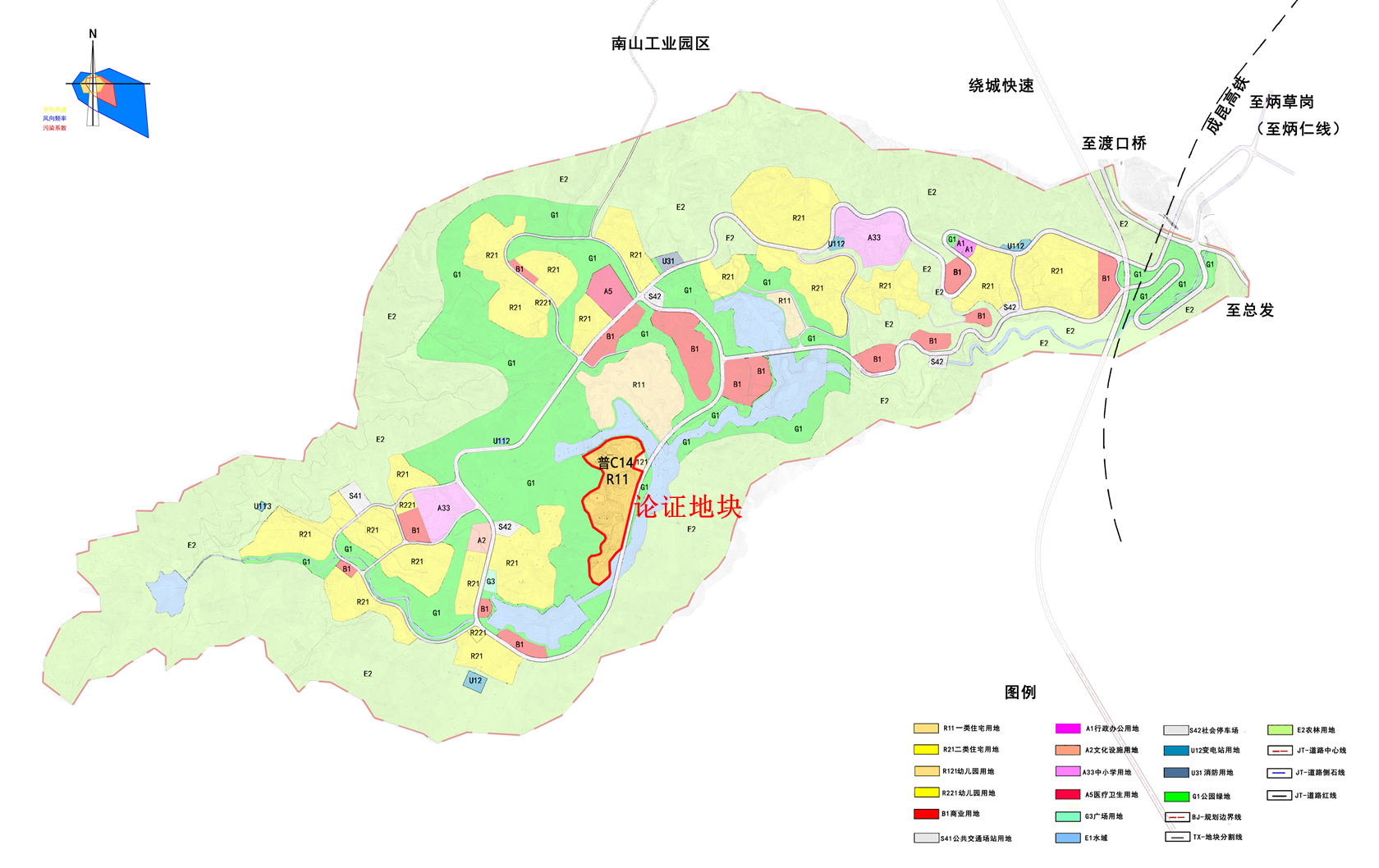 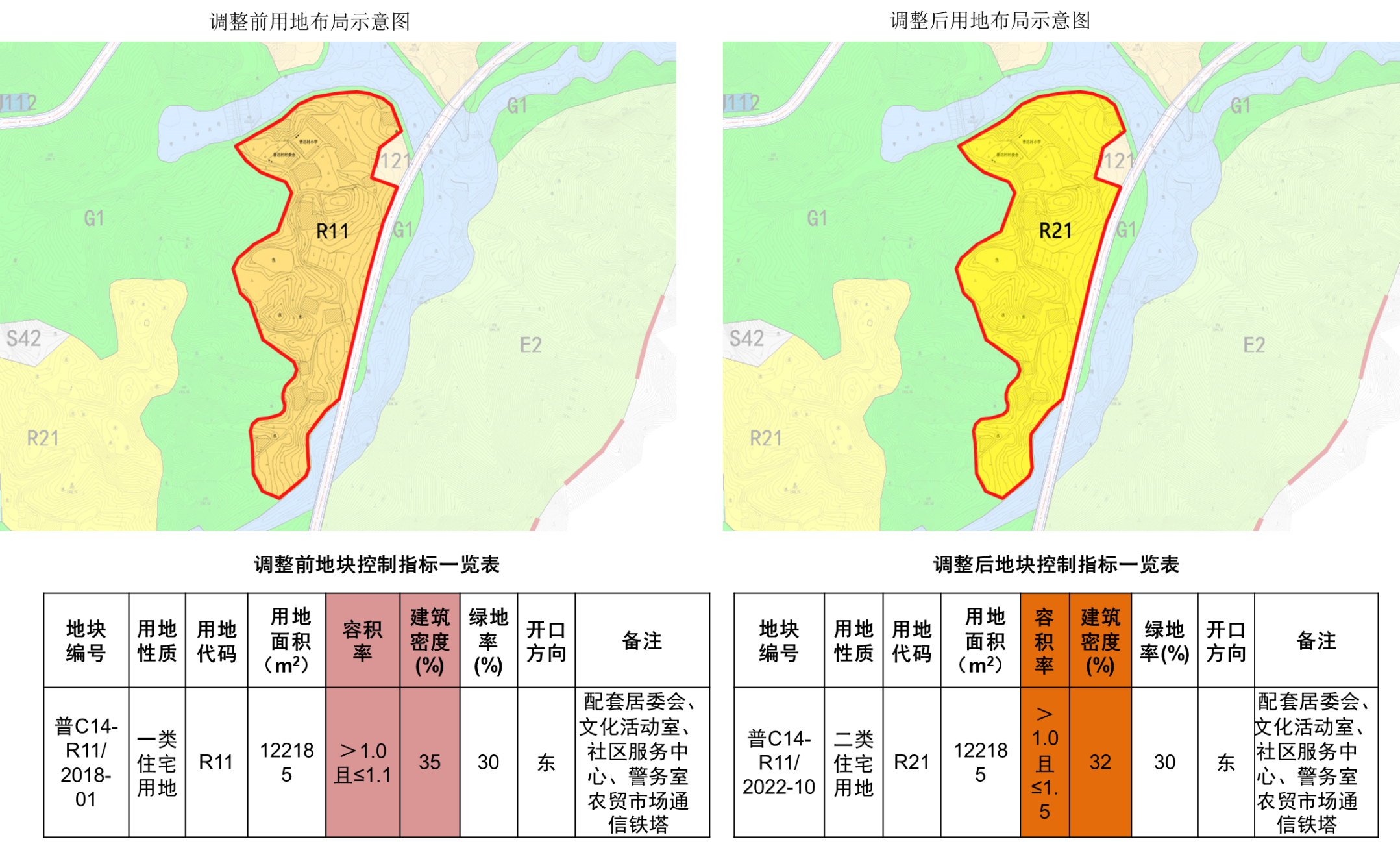 